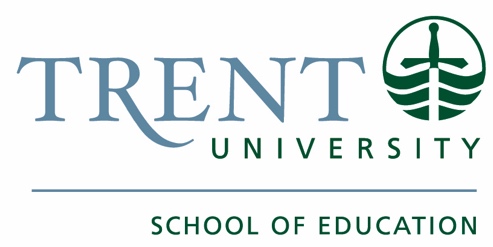 ALTERNATIVE SETTINGS PLACEMENT (ASP)PROPOSAL FORMDUE: By January 19, 2024 (or earlier) in Year 1
705-748-1011 x7320 | practicum@trentu.caTeacher Candidate: _________________________________________________________Faculty Advisor: ____________________________________________________________Placement Dates (please be specific): _________________________________________Non-school setting:  Teacher Candidates must complete a Work/Education Placement Agreement/Post Secondary form if the host organization is not covered by WSIB (this includes all out-of-province and all out-of-country placements). Contact adrianash@trentu.ca to obtain this form.COMPLETE THIS SECTION For Non-School Placement or Non-GTA School* Placement:Host Professional Full Name:_________________________________ Email:______________________________Placement Organization:________________________________________________________________________Address: ___________________________________________   Telephone: (_______)______________________Alternative Topic or Area of Focus: ________________________________________________________________OR COMPLETE THIS SECTION Request for Placement within a GTA region* school board: (*Use this section for placement requests in Toronto DSB, York Region DSB, Dufferin-Peel Catholic DSB, Thames Valley DSB, York Catholic DSB and Durham Catholic DSB.  Do NOT contact ATs in these boards directly):Topic / Grade / Subject / Area of Focus of Requested Placement** (requested grade must be in your division):_____________________________________________________________________________________________Board in which you hope to be placed**:  ____________________________________________________________** Please note that this is only a placement REQUEST. We must contact the boards listed above on your behalf.  There is no guarantee the request will be granted, or that it will be in the school you have asked for.  Notification regarding placement location is entirely dependent on each board’s internal procedures.  Notification can sometimes occur as late as the day prior to the start of the placement. We recommend that Teacher Candidates requesting a placement in one of these school boards consider having a non-school backup plan for your Alternative Settings Placement, in case a suitable placement is not provided by the board in question.  ALTERNATIVE SETTINGS PROPOSAL FORM / PAGE 2All candidates need to complete all sections below.  (Regardless of your option from page 1)Provide a brief rationale why you have selected this focus and location to do your Alternative Settings Placement.Who will be the possible stakeholders with whom you will interact?Describe or list the activities in which you will be engaged.  ------------------------------------------------------------------------------------------------------------------------------------------We agree that the Alternative Settings Placement described will provide a meaningful new learning experience. Teacher Candidate Signature______________________________________  Date _________________Host Professional Signature_______________________________________  Date _________________(An Email from the Host professional confirming the arrangement can be attached in place of signature)Faculty Advisor Signature_________________________________________ Date  _________________Please note that Teacher Candidates may not be paid for the Alternative Settings Placement.ALTERNATIVE SETTINGS PLACEMENT (ASP)HOUR LOG
705-748-1011 x7320 | practicum@trentu.caThis log is to be used if completing a non-faculty recommended Alternative Settings PlacementTeacher Candidate Signature: ____________________________________Host Professional Signature: _____________________________________The ASP demonstrates a new learning opportunity for the teacher candidate.The ASP is either 15 continuous weekdays (in a school setting) or 75 hours total placement time (in a non-school setting) within a single agency and can not be divided amongst different agencies.If you are completing your ASP with a Trent Faculty member as listed in Appendix VII, do not fill in this form as Faculty will notify the Practicum Office with a list of the teacher candidates who are completing the ASP with them.After your Faculty Advisor signs this form, keep a copy for your own records and submit this form to the Assignment Drop Box located across from the School of Education main office door.For all non-school ASP, when your Faculty Advisor signs this form, it is considered approved and you may begin.DATETIME COMPLETEDTOTAL HOURSExamples: April 18, 201812 to 4 pm4April 198 am to 4:30 pm8.5etc.etc. etc.DATETIME COMPLETEDTOTAL HOURSTotal Hours (min. 75 hrs required in a non school setting, or, 15 full school days in a school setting)Total Hours (min. 75 hrs required in a non school setting, or, 15 full school days in a school setting)